Nota: Debe presentar el Informe Final de Curso y el Desglose de Notas actualizados, impresos y firmados.Informe Final de Curso: ___Desglose de Notas: ___UNIVERSIDAD NACIONAL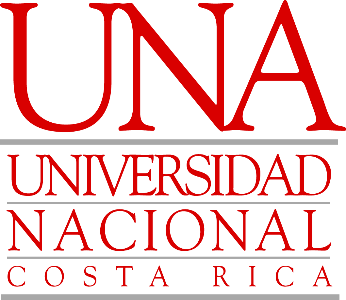 FACULTAD DE CIENCIAS EXACTAS Y NATURALESESCUELA DE INFORMÁTICAPOSGRADO EN GESTIÓN DE LA TECNOLOGÍA DE INFORMACIÓN Y COMUNICACIÓNSolicitud de corrección de notasUNIVERSIDAD NACIONALFACULTAD DE CIENCIAS EXACTAS Y NATURALESESCUELA DE INFORMÁTICAPOSGRADO EN GESTIÓN DE LA TECNOLOGÍA DE INFORMACIÓN Y COMUNICACIÓNSolicitud de corrección de notasUNIVERSIDAD NACIONALFACULTAD DE CIENCIAS EXACTAS Y NATURALESESCUELA DE INFORMÁTICAPOSGRADO EN GESTIÓN DE LA TECNOLOGÍA DE INFORMACIÓN Y COMUNICACIÓNSolicitud de corrección de notasUNIVERSIDAD NACIONALFACULTAD DE CIENCIAS EXACTAS Y NATURALESESCUELA DE INFORMÁTICAPOSGRADO EN GESTIÓN DE LA TECNOLOGÍA DE INFORMACIÓN Y COMUNICACIÓNSolicitud de corrección de notasUNIVERSIDAD NACIONALFACULTAD DE CIENCIAS EXACTAS Y NATURALESESCUELA DE INFORMÁTICAPOSGRADO EN GESTIÓN DE LA TECNOLOGÍA DE INFORMACIÓN Y COMUNICACIÓNSolicitud de corrección de notasinformación del cursoinformación del cursoinformación del cursoinformación del cursoinformación del cursoFECHA DE SOLICITUD:FECHA DE SOLICITUD:FECHA DE SOLICITUD:FECHA DE SOLICITUD:FECHA DE SOLICITUD:CÓDIGO DE LA MATERIA:NOMBRE DEL CURSO:NOMBRE DEL CURSO:NRCNRCCRÉDITOS: GRUPO No.GRUPO No.PERIODO:PERIODO:AÑO:SOLICITUD RECIBIDA POR:Diana Alvarado C.SOLICITUD RECIBIDA POR:Diana Alvarado C.SOLICITUD RECIBIDA POR:Diana Alvarado C.SOLICITUD RECIBIDA POR:Diana Alvarado C.Información del estudianteInformación del estudianteInformación del estudianteInformación del estudianteInformación del estudianteNOMBRE COMPLETO DEL ESTUDIANTE:NOMBRE COMPLETO DEL ESTUDIANTE:No. DE IDENTIFICACIÓN:No. DE IDENTIFICACIÓN:CALIFICACIÓN:Información del profesor QUE SOLICITA LA CORRECCIÓNInformación del profesor QUE SOLICITA LA CORRECCIÓNInformación del profesor QUE SOLICITA LA CORRECCIÓNInformación del profesor QUE SOLICITA LA CORRECCIÓNInformación del profesor QUE SOLICITA LA CORRECCIÓNNOMBRE COMPLETO DEL PROFESOR:NOMBRE COMPLETO DEL PROFESOR:No. DE IDENTIFICACIÓNNo. DE IDENTIFICACIÓNNo. DE IDENTIFICACIÓN**JUSTIFICACIÓN DE LA SOLICITUD****JUSTIFICACIÓN DE LA SOLICITUD****JUSTIFICACIÓN DE LA SOLICITUD****JUSTIFICACIÓN DE LA SOLICITUD****JUSTIFICACIÓN DE LA SOLICITUD**Firma DEL PROFESORFirma DEL PROFESORFirma DEL PROFESORFirma DEL PROFESORFirma DEL PROFESOR